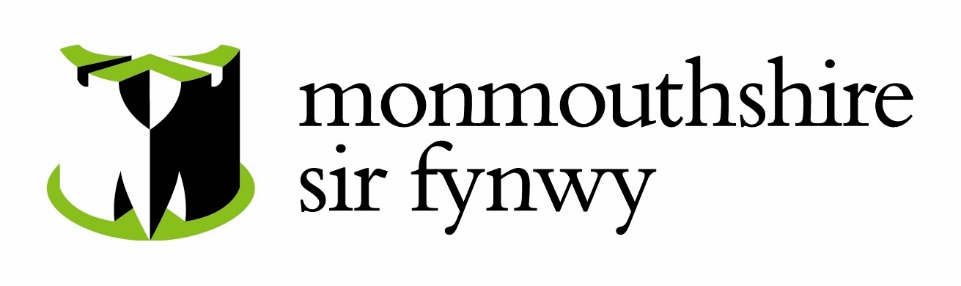 Cyngor Sir Fynwy Cynllun CCTVAdolygiad ac Adroddiad BlynyddolMehefin 2017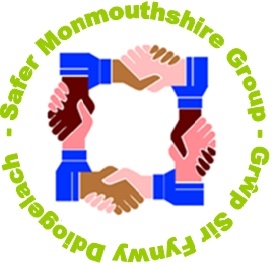 Am 10yb ar ddydd Mawrth 27ain o Fehefin 2017, cynhaliwyd adolygiad blynyddol Cynllun CCTV Cyngor Sir Fynwy (CSF) yn Neuadd y Sir, Y Rhadyr, BRYNBUGA.Mynychwyr:Sharran Lloyd – Rheolwr Bwrdd Gwasanaeth CyhoeddusAndrew Mason – Cydlynydd ASB a CCTVParmjit Sandhu – SRS, Cyngor Bwrdeistref Sirol TorfaenCynhaliwyd yr Adolygiad Blynyddol yn unol ag anghenion Cod Ymarfer CCTV y Comisiynydd Gwybodaeth, Cod Ymarfer Comisiynydd Camera Gwyliadwriaeth ac yn dilyn egwyddorion Rheoli Ansawdd.      Dylid nodi o’r cychwyn bod Cyngor Sir Fynwy, mewn partneriaeth â’r pedwar Cyngor Tref, yn gyfrifol am CCTV Gofod Cyhoeddus yn eu trefi sirol, serch hynny, mae monitro a chyfrifoldebau cysylltiedig yr Ystafell Reoli’n cael eu rhannu gyda SRS yng Nghyngor Bwrdeistref  Sirol Torfaen (CBST). Mae’r pynciau agenda a’r allbynnau cysylltiedig wedi’u nodi isod:1. Adolygiad amcanion y cynllun gan gynnwys unrhyw newidiadau polisi: 1.1 Mae amcanion a pholisi’r cynllun yn parhau i fod yn ddarostyngedig i archwiliad parhaol ac i adolygiad lle bo hynny’n briodol.  Deiliaid Safon Arian NSI yw CBST1.2 Mae nod cynllun CCTV CSF yn parhau heb newid ac yn briodol.2. Newidiadau i ffiniau’r cynllun a rhifau / lleoliadau’r camerâu. 2.1 Mae ffiniau’r cynllun yn parhau heb newid.2.2 Cafodd rhestr camerâu cyfredol eu cyflwyno i’r cyfarfod a’u cytuno.  Bydd y rhestr yn cael ei atodi i’r Adroddiad Blynyddol hwn ar gyfer y Comisiynwyr Gwybodaeth (Atodiad 1)2.3 Bydd CSF a’r pedair tref; Trefynwy, Y-Fenni, Cil-y-coed a Chas-gwent yn parhau gyda’r Memorandwm Dealltwriaeth o ran gweithrediad a chyfraniad ariannol y cynllun.   2.4 Bydd CSF, SRS Torfaen a Heddlu Gwent yn parhau gyda’r Memorandwm Dealltwriaeth o ran storio gwybodaeth yn y Locer Tystiolaeth a mynediad yr Heddlu i’r Ystafell Rheoli CCTV. 2.5 Mae SRS yn cynllunio uwchraddio sylweddol o’r meddalwedd Synetics erbyn diwedd yr ail chwarter am gost o £75,000.3. Adolygiad o’r rhestr cyflenwyr dewisol a chontractau cyfredol  3.1 Mae gan SRS Cyflenwr Fframwaith sydd wedi’i gontractio i gwrdd â’u gofynion ac wedi'i 	dewis yn unol â Gweithdrefnau Caffael ac Archebion Sefydlog Torfaen.  4. Adolygiad Deddf Gwarchod Data a deddfwriaeth/ codau ymarfer priodol.4.1 Nid oes wedi bod unrhyw newidiadau sylweddol o dan y pennawd pwnc hwn.4.2 Mae CCTV Sir Fynwy wedi adolygu'r ffurflenni a ddefnyddir am geisiadau Mynediad Data a byddant yn parhau i ddefnyddio’r 4 ffurflen:Rheoli Mewnol am geisiadau Sir FynwyCeisiadau Mewnol Sir Fynwy am CCTV – Erlyniadau TroseddolCais Trydydd PartiCais mynediad Pwnc Data4.3 Mae pob cais o dan Ryddid Gwybodaeth nawr yn cael eu sianeli trwy Swyddog Gwybodaeth Cyngor Sir Fynwy.4.4 Mae CCTV Sir Fynwy’n parhau i adolygu eu Cod Ymarfer a Llawlyfrau Gweithdrefn oherwydd cyflwyniad Cod Ymarfer Comisiwn Camera Gwyliadwriaeth, CSF i ail-gyflwyno'r ffurflen hunanasesiad.  4.5 Mae gan Gyngor Sir Fynwy ffurflen Asesiad Effaith ar Breifatrwydd (Atodiad 2) yn ei le a bydd AEaBs yn cael eu gweithredu’n fuan, yn ogystal ag asesiadau camera yn unol â chyfarwyddyd Swyddfa'r Comisiynydd Gwybodaeth a’r Ddeddf Gwarchod Data.    4.6 Mae sefydliadau camera newydd eisoes wedi derbyn AEaB.5. Amserlen cynhaliaeth a chanlyniadau profi perfformiad.5.1 Mae cynhaliaeth y System CCTV yn aros gyda'r contractwr Fframwaith.  Mae’r ochr blaen a chefn wedi’u cyfro gan ddau gontract gwahanol.5.2 Mae’r system gweithredu a rheoli Synetic’s Synergy Pro yn barod i gael ei adnewyddu fel y nodir yn eitem 2.5 uchod. 6. Adroddiad blynyddol ac ystadegau ategol6.1 Mae’r meini prawf sydd wedi cael eu cytuno er mwyn adroddi ystadegau yn parhau fel yn y blynyddoedd blaenorol  	(Atodiad 3).7. Etholi aelodau’r bwrdd/ partneriaid i’r cynllunDdim yn Berthnasol 8. Adolygiad cwynion 8.1 Ni recordiwyd unrhyw gwyn gan y cynllun o fewn y cyfnod adolygu.9. Adolygiad canlyniadau archwiliad, mewnol ac allanol, i gynnwys gwireddiad o’r camau cywiro a dadansoddiad am weithred ataliol: 9.1 Cynhaliwyd tri Archwiliad yn flaenorol i ddeuddeg mis yr Ystafell Rheoli CCTV a'r Broses CCTV; 1. NSI, 2. Torfaen Mewnol, a 3. Yswirwyr Torfaen.     9.2 Mae ychydig o’r argymhellion a ddaeth o’r archwiliadau hynny’n cael eu hadolygu ar hyn o bryd.  9.3 Mae copïau o’r deithlen ar gael i'w harchwilio. Esiampl o archwiliad o’r fath yw dadansoddiad data o’r system ddigidol Synetics, sy’n tanlinellu gweithred camerâu CCTV gan weithredwyr CCTV, gan recordio'r nifer o ddigwyddiadau sydd wedi’u hadroddi a'u monitro ganddynt a cheisiadau am gymorth oddi wrth Heddlu Gwent. (Atodiad 4)10. Adolygiad o faterion eithriadol o nodiadau cyfarfodydd rheoli10.1 Mae Grŵp Defnyddwyr CCTV Cyngor Sir Fynwy'n cwrdd tair gwaith y flwyddyn i arolygu CCTV yn y pedair tref ac mae canlyniadau’r cyfarfodydd yn cael eu dosbarthu i staff CCTV Torfaen i gyd a phartïon eraill sydd â diddordeb trwy ebost.   11. Adolygiad lefelau staff ac anghenion recriwtio11.1 Mae SRS yn delio â recriwtio staff i gyd. 11.2 Mae’r Ystafell Rheoli wedi penodi Goruchwyliwr llawn amser yn ddiweddar.11.3 Ar hyn o bryd mae pum gweithredwr llawn amser a phedwar gweithredwr rhyddhad.12. Adolygiad anghenion hyfforddi12.1 Mae pob aelod o’r staff wedi’u hyfforddi i’r safon ofynnol am drwydded SIA ac mae gan bob aelod o’r staff Trwydded SIA.  12.2 Mae anghenion a gofynion hyfforddi staff i gyd yn cael eu delio â gan CBS Torfaen.  12.3 Bydd un aelod o staff CSF’n cwblhau’r drwydded SIA ar y cwrs nesaf gyda Thorfaen. 13. Unrhyw fusnes arallMae’r adolygiad blynyddol nesaf wedi'i drefnu am fis Mai 2017.Cofnodion wedi Cytuno Gan:        S. Lloyd (MCC)             		Dyddiad: 27ain o Fehefin 2017Cofnodion wedi Cytuno Gan:         P. Sandhu (SRS)         		Dyddiad: 27ain o Fehefin 2017Atodiad 1Lleoliadau camera (Rhifau wedi’u hadnewyddu’n dilyn uwchraddio ym mis Gorffennaf).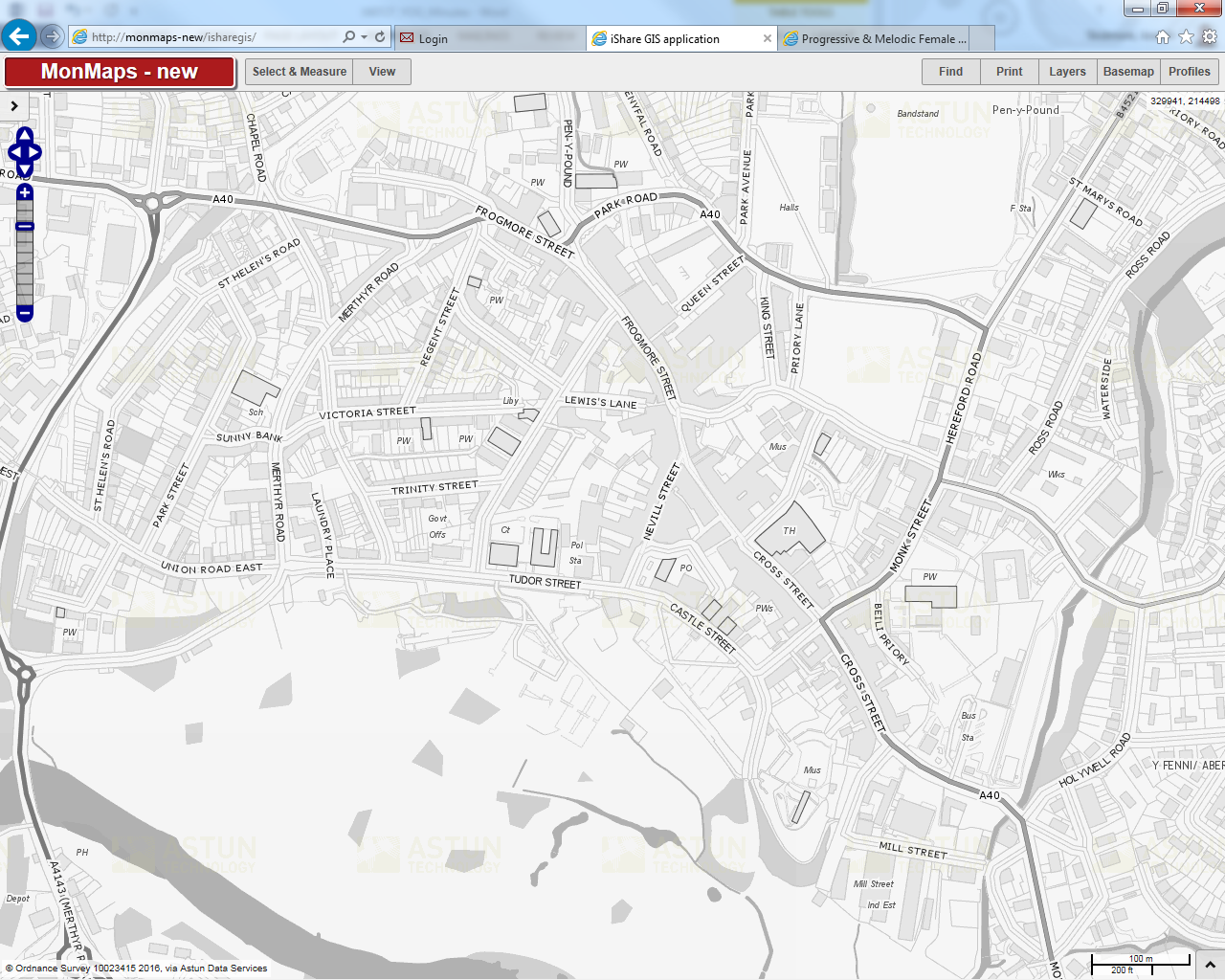 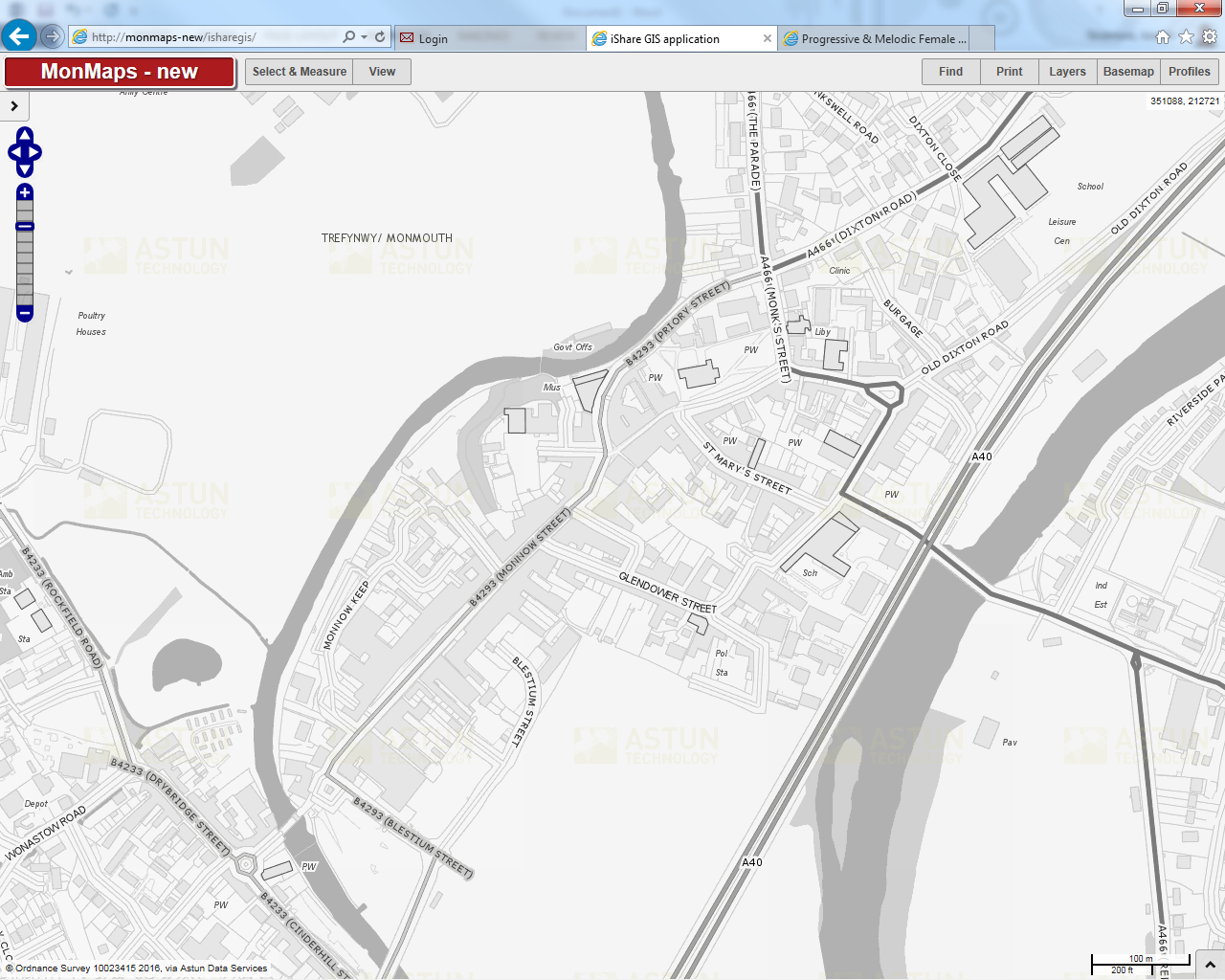 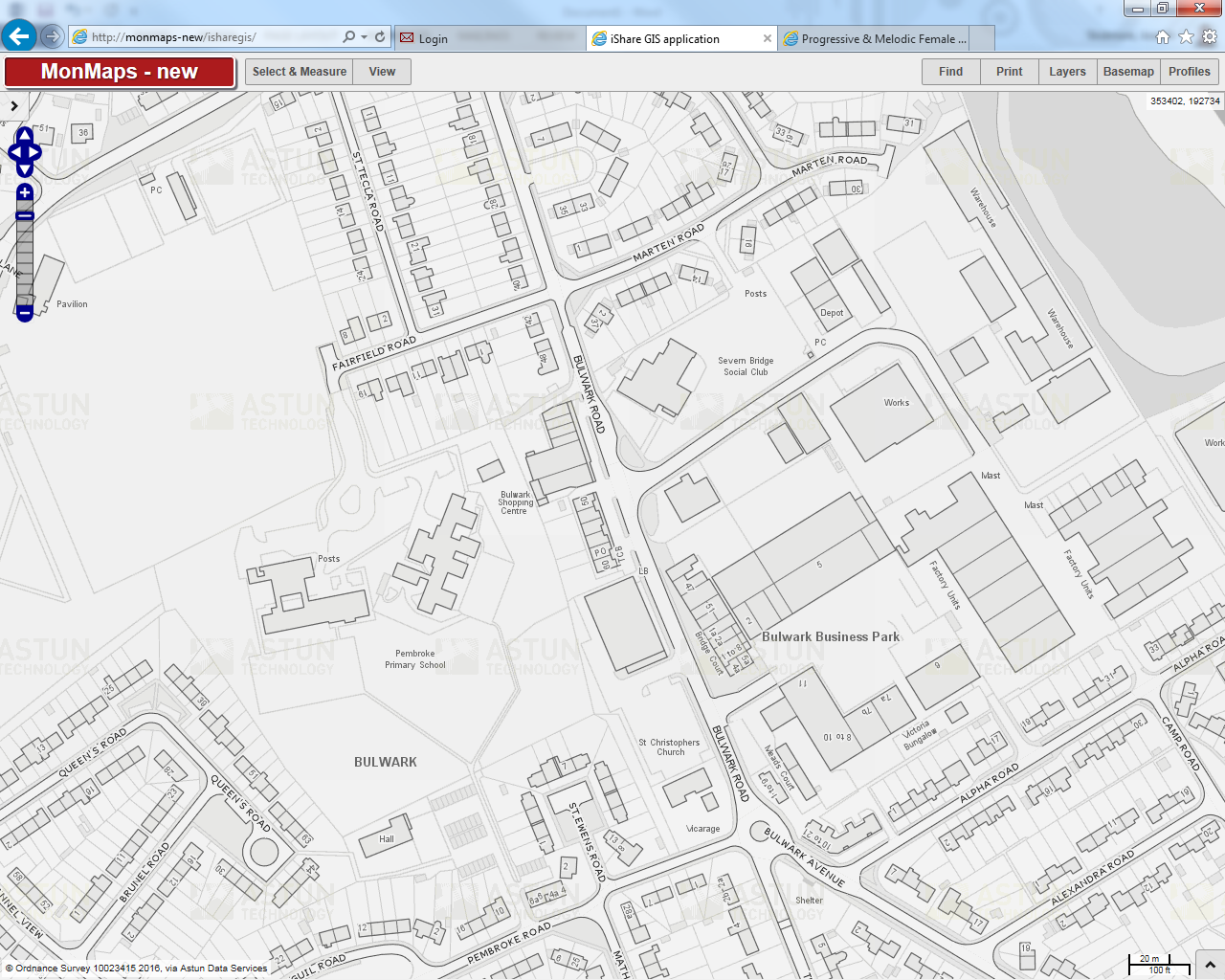 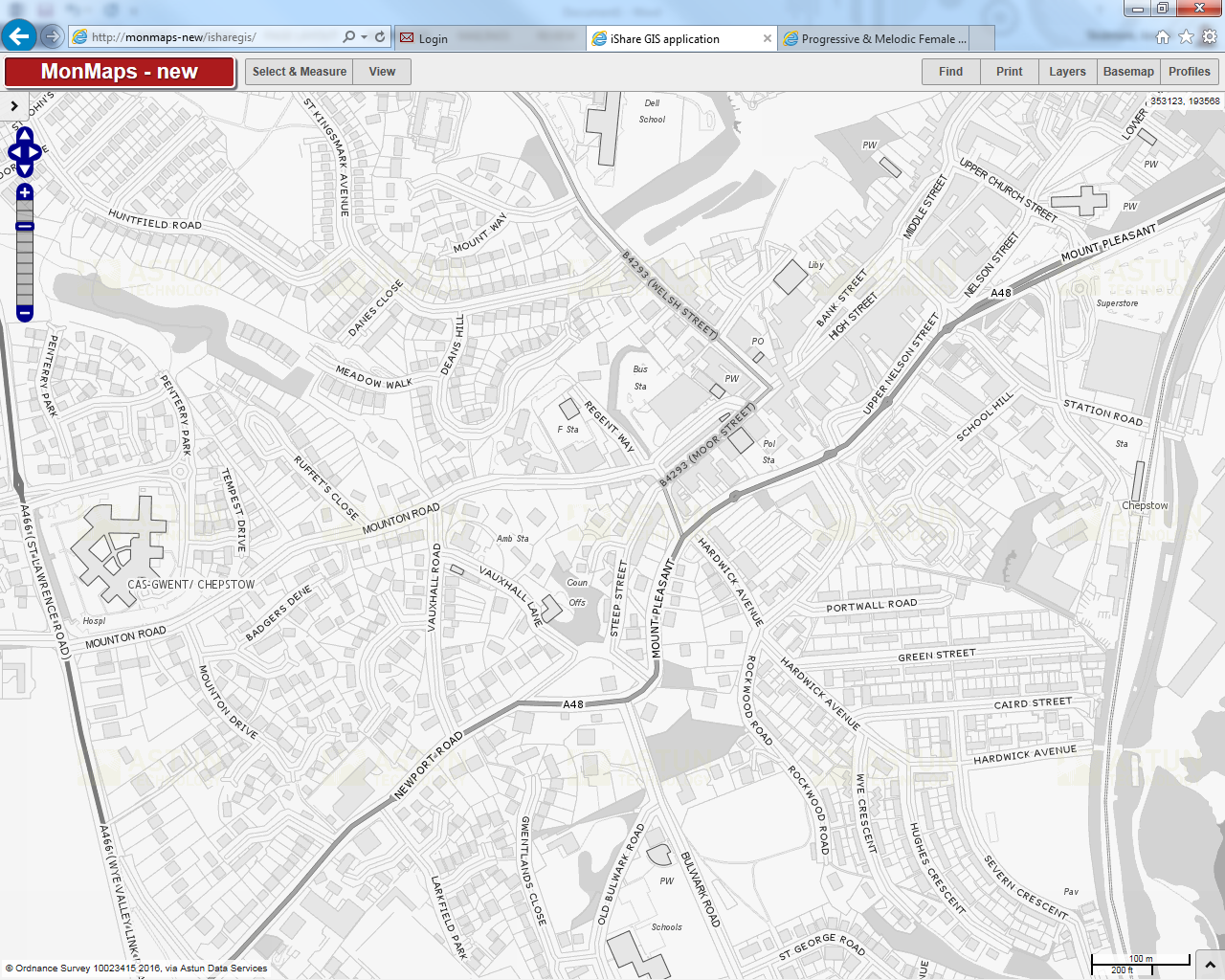 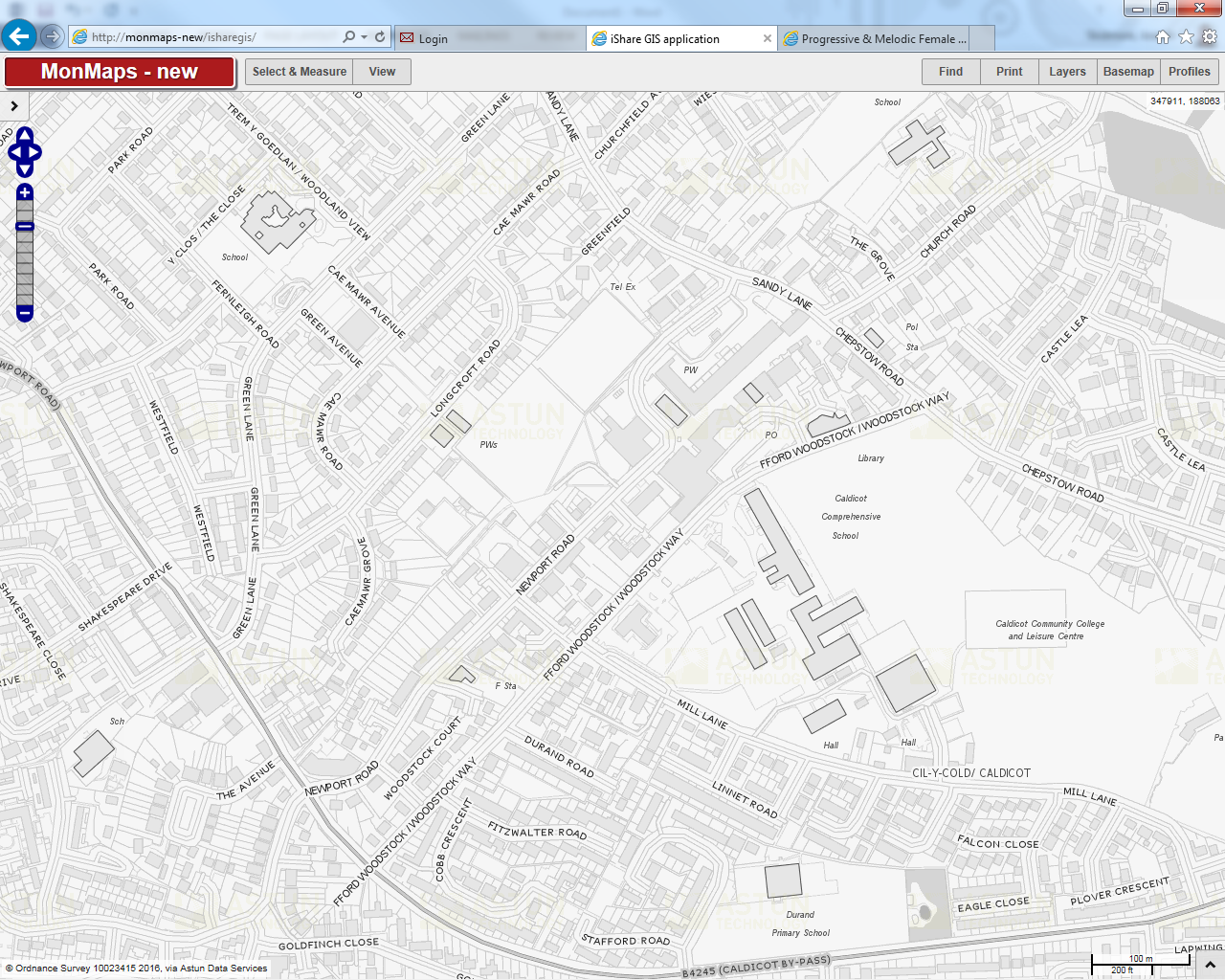 Atodiad 2Cynllun CCTV Cyngor Sir FynwyAsesiad Effaith PreifatrwyddGall CCTV amharu ar breifatrwydd, ac mae’n gallu dodi nifer o bobl sy’n cadw at y gyfraith o dan wyliadwriaeth, gan recordio'u symudiadau wrth iddynt wneud eu gweithgareddau o ddydd i ddydd.Dylwn ystyried pa fanteision sydd, os oes datrysiad gwahanol, a sut bydd yn effeithio ar unigolion.Dylai’r materion hynny cael eu hystyried yn ddiduedd fel rhan o broses asesiad ar breifatrwydd pobl wrth ystyried lleoli camerâu CCTV.Byddwn yn defnyddio canlyniadau’r asesiad effaith i benderfynu os yw defnydd CCTV yn gyfiawn ym mhob achos ac os yw’n gyfiawn sut dylai gael ei gweithredu’n ymarferol. Asesiad Effaith Preifatrwydd am Wyliadwriaeth CCTV yn: - Cyfeiriad y SafleAtodiad 3Adrodd Data Ystafell Rheoli CCTV.Atodiad 4Digwyddiad 2016/17 fesul Tref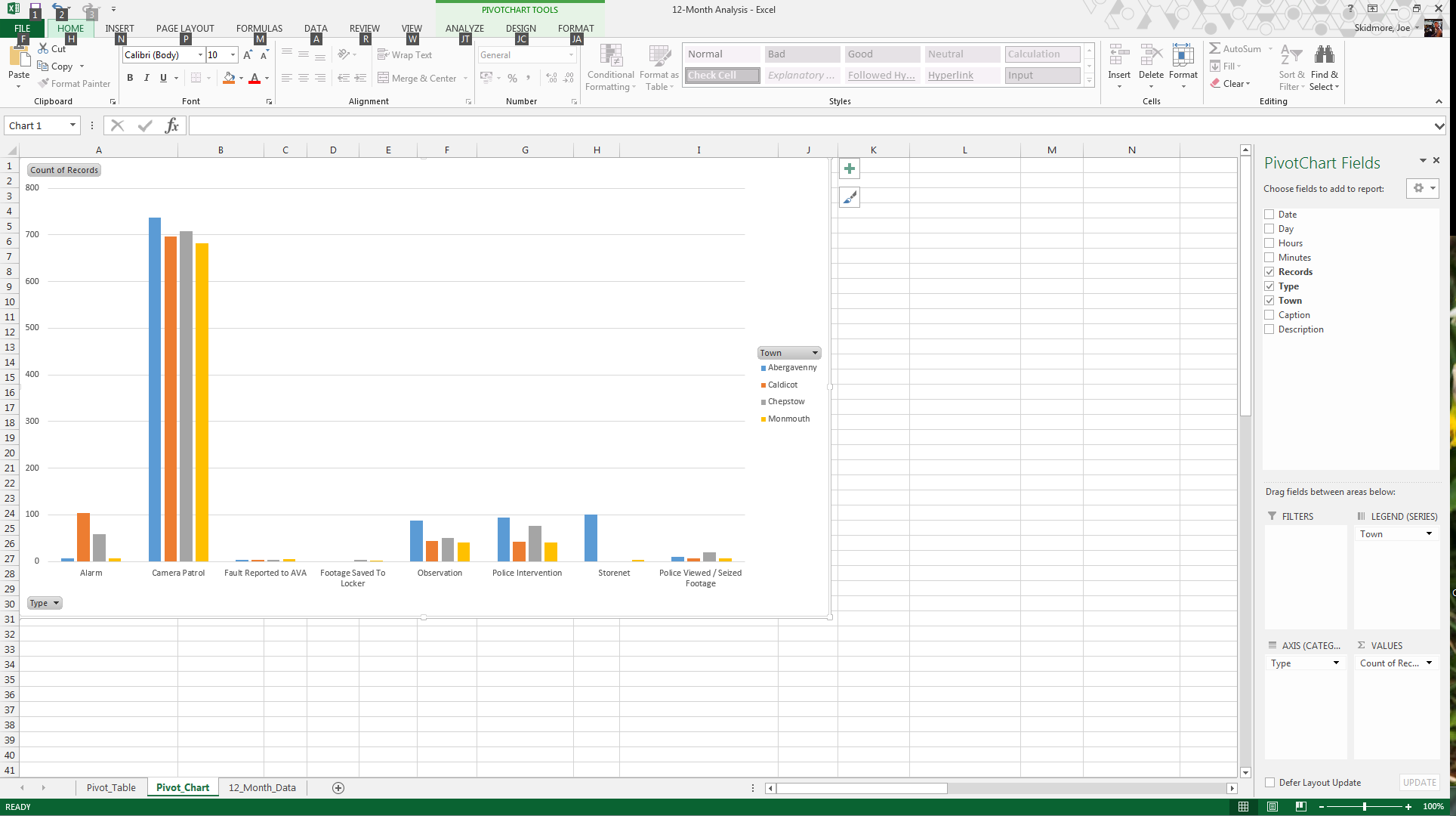 Cyfrif Arsylwi / Ymyrraeth Heddlu 2016/17 fesul Tref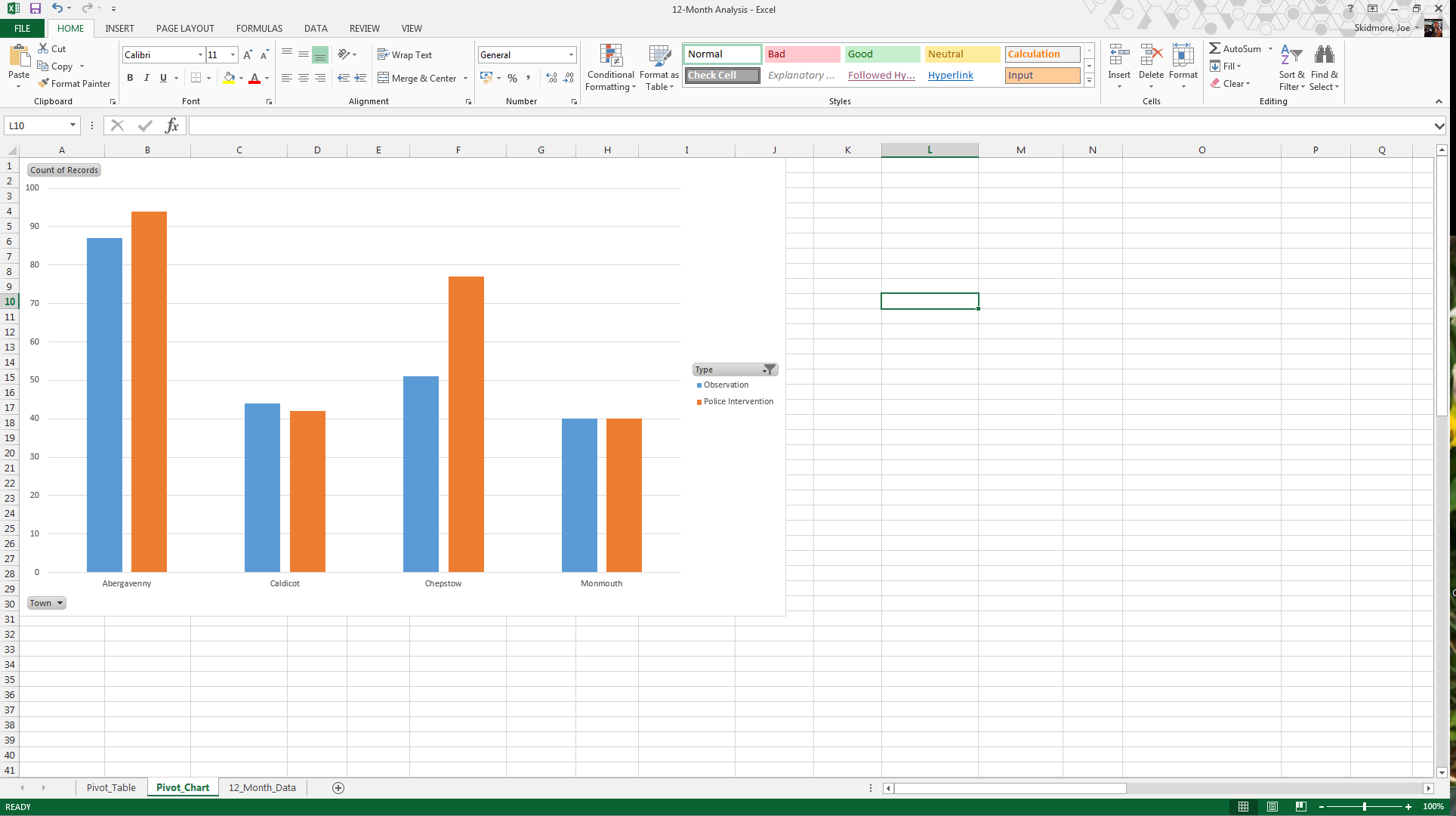 Cyfrif Arsylwi / Ymyrraeth Heddlu 2016/17 fesul Mis (Y-Fenni) 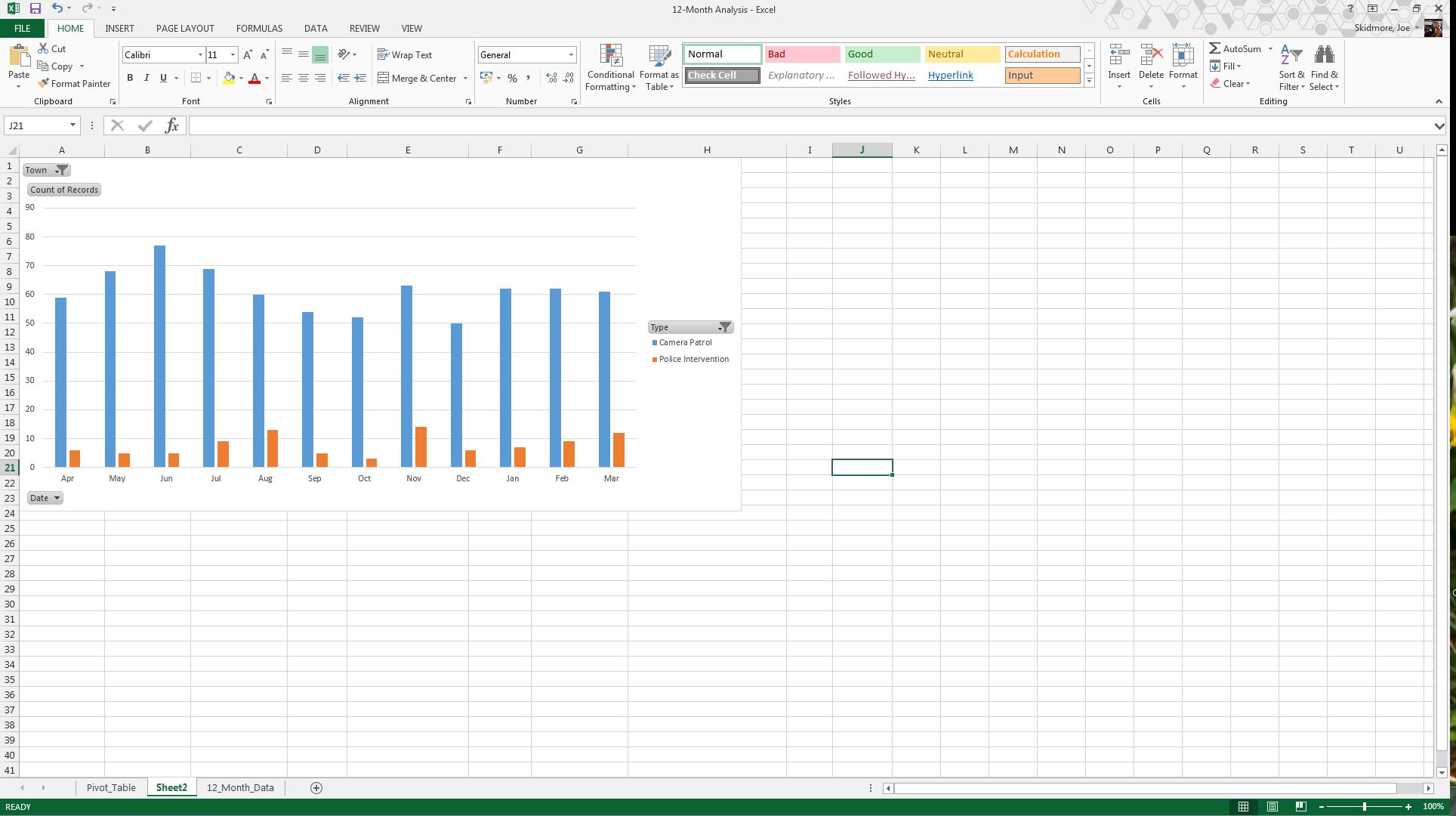 Cyfrif Arsylwi / Ymyrraeth Heddlu 2016/17 fesul Mis (Cil-y-coed) 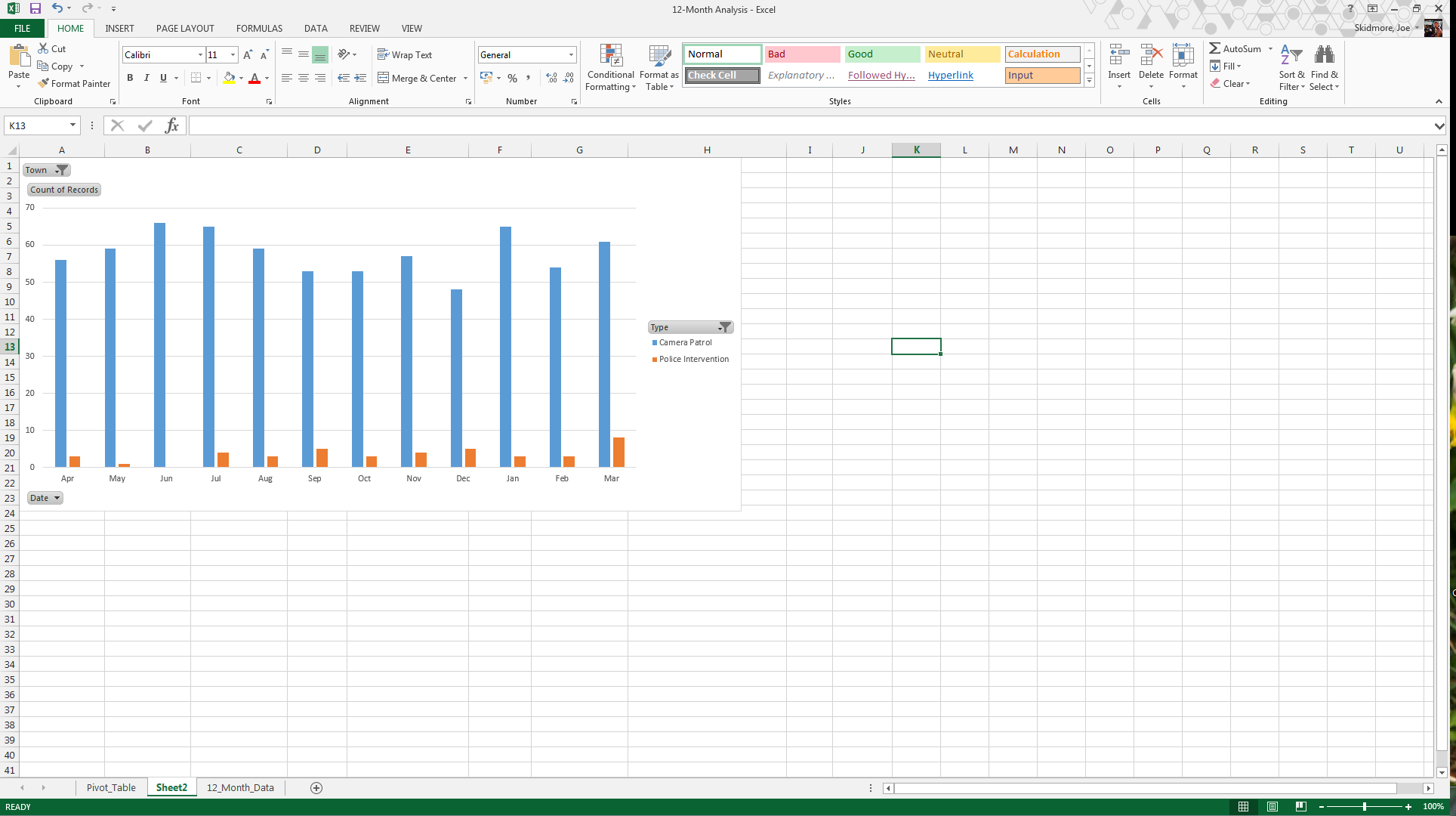 Cyfrif Arsylwi / Ymyrraeth Heddlu 2016/17 fesul Mis (Cas-gwent) 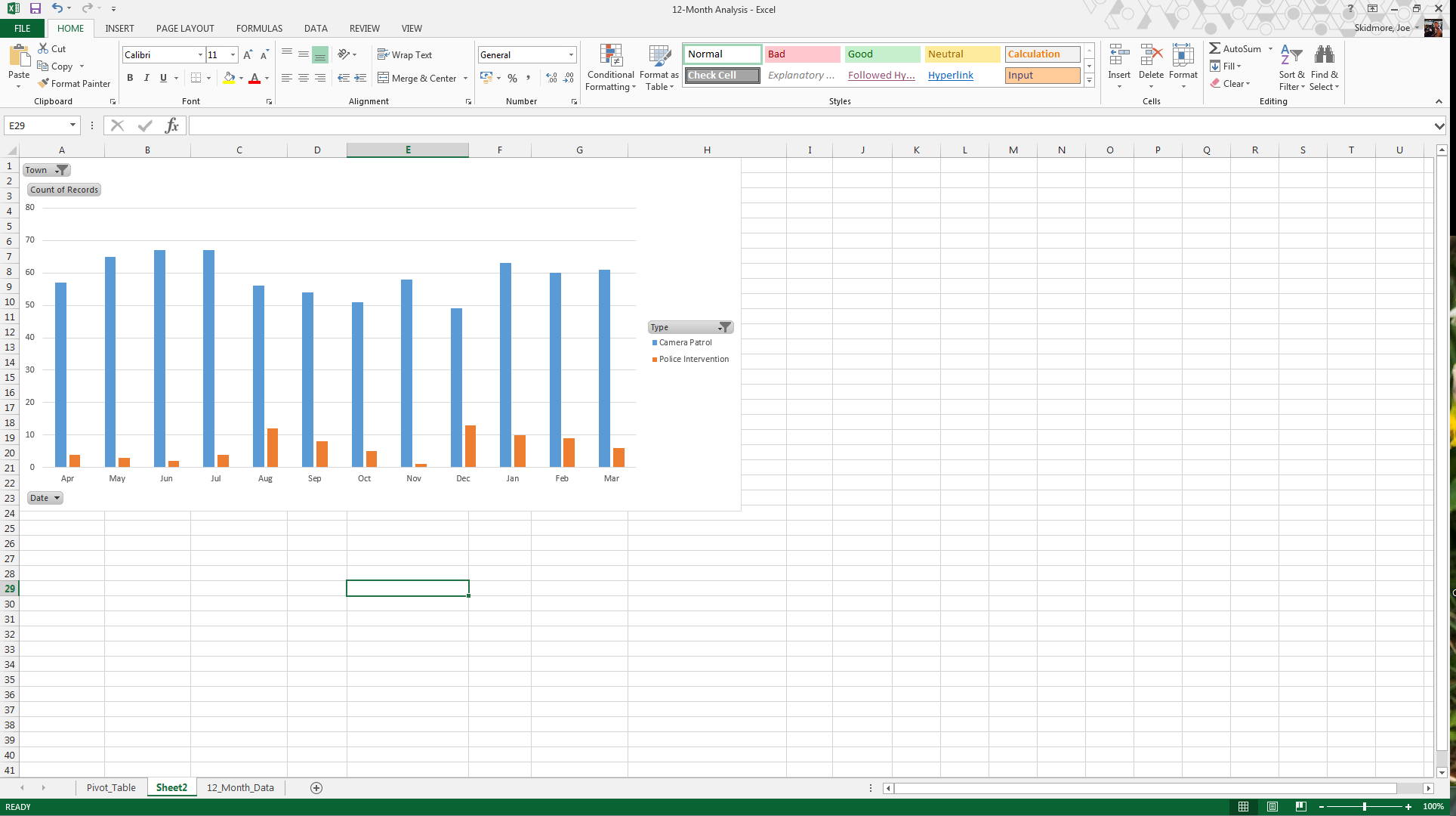 Cyfrif Arsylwi / Ymyrraeth Heddlu 2016/17 fesul Mis (Trefynwy) 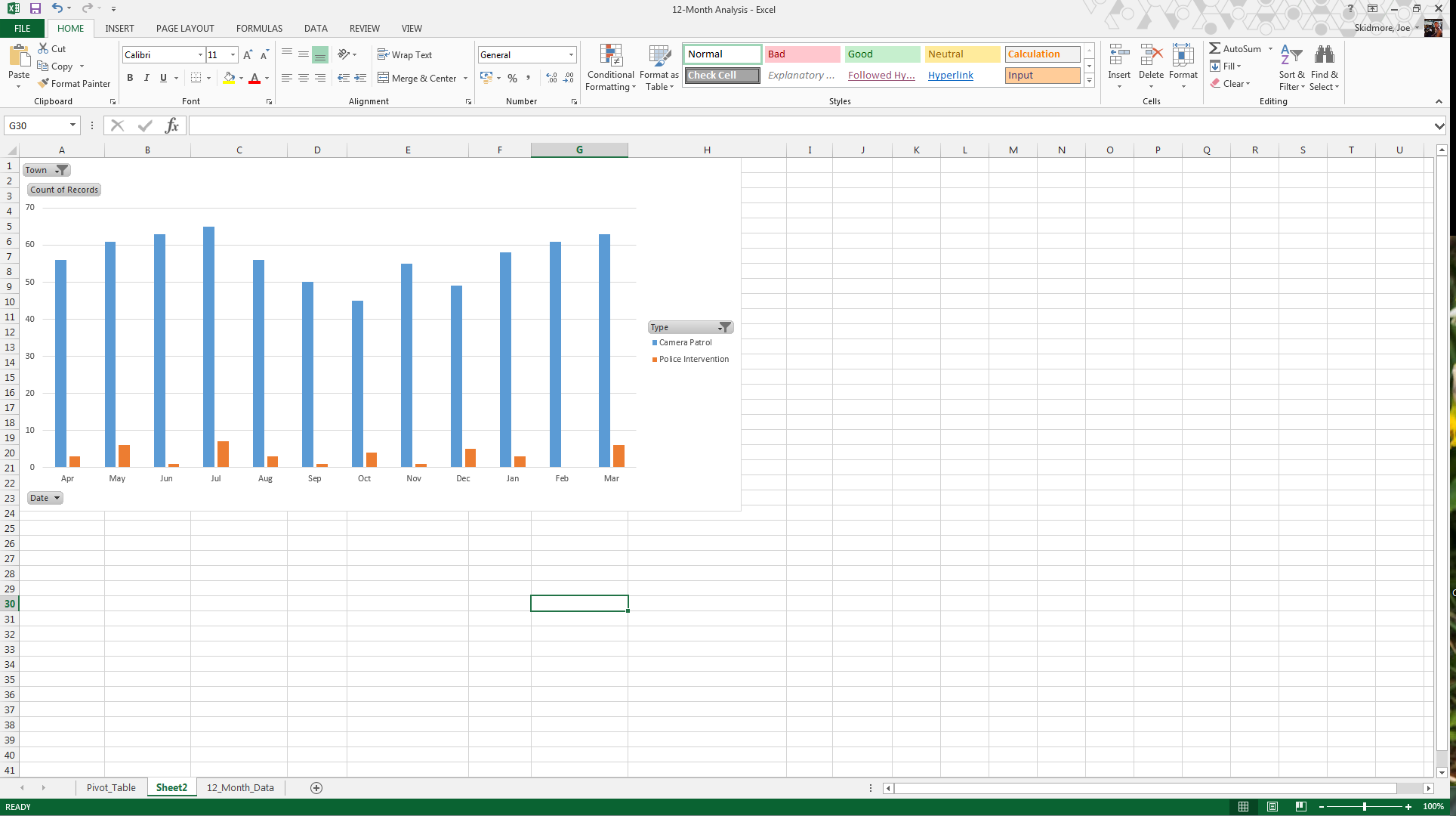 Patrolau CCTV wedi’u Targedu 2015/16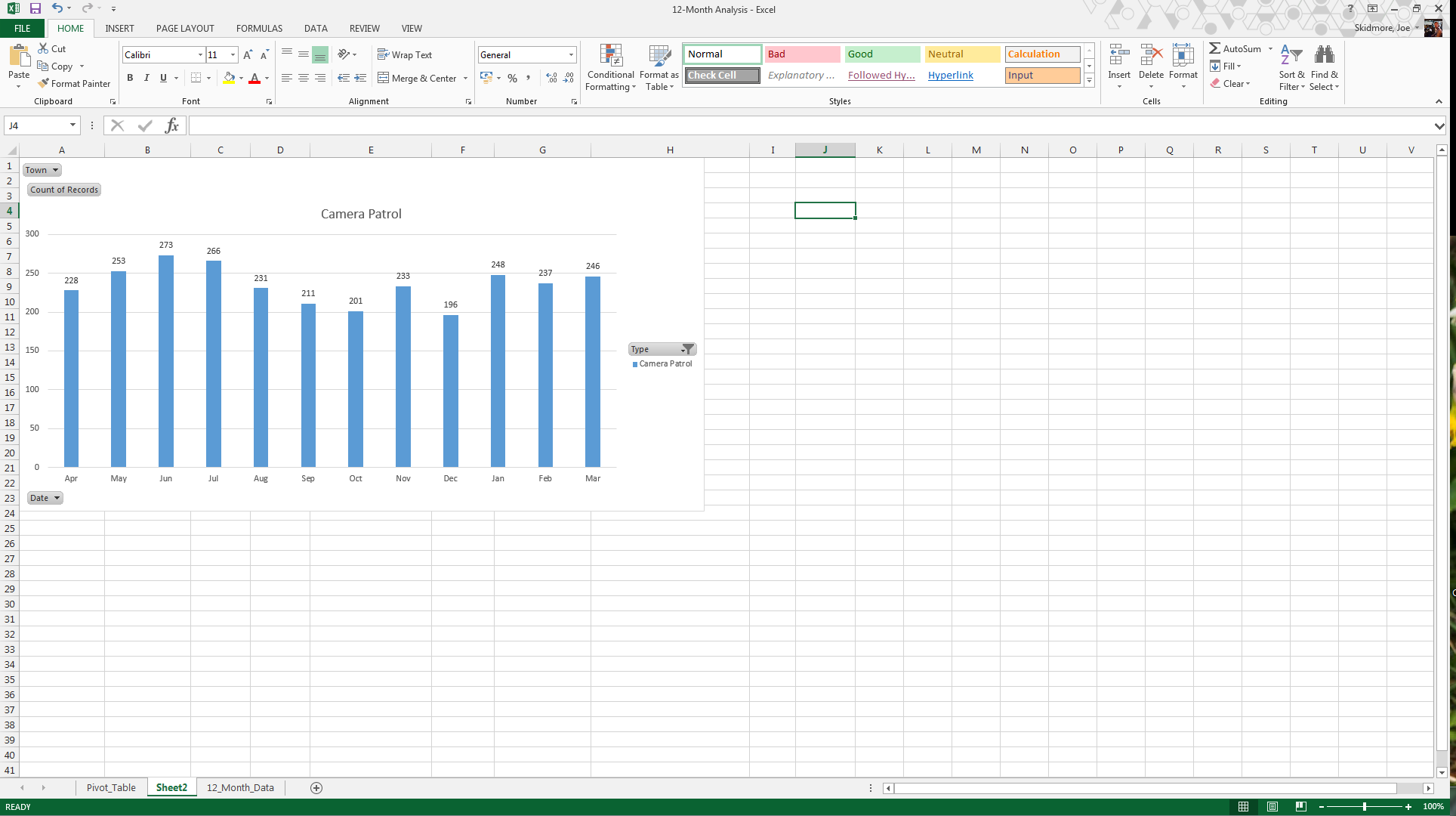 DVDs wedi Cyflwyno i’r Heddlu 2016/17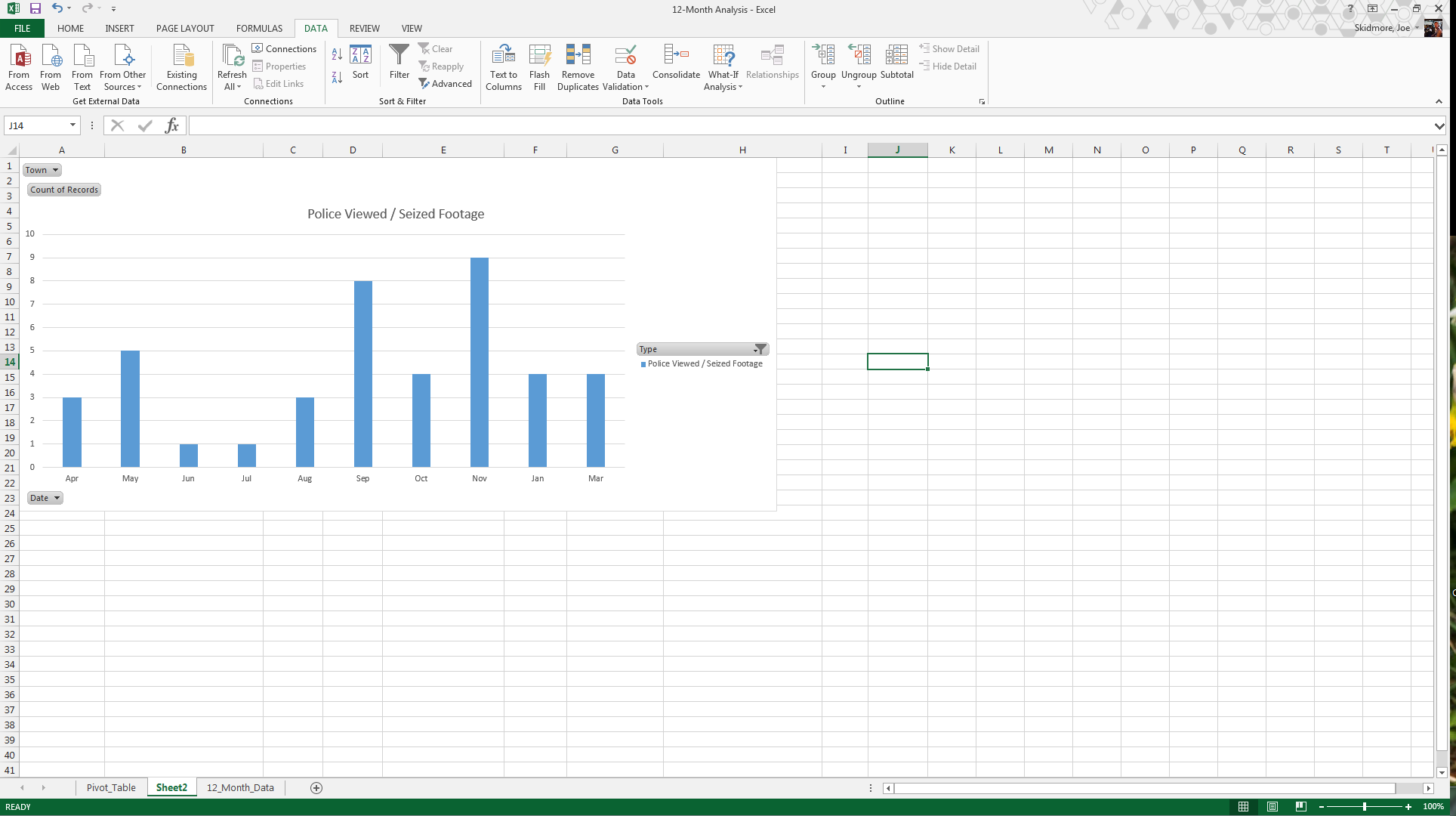 Rhif CameraLleoliad Camera77Stryd y Castell, Y-Fenni78Maes Parcio Fairfield, Y-Fenni79Stryd Frogmore, Y-Fenni80Stryd Fawr/Stryd Neville, Y-Fenni81Stryd Fawr / Stryd y Farchnad, Y-Fenni82Stryd Groes – Gwesty’r Angel, Y-Fenni83Mynediad Gorsaf Bysus, Y-Fenni84Santes Fair – Gorsaf Bysus, Y-FenniRDUClos San Faith, Y-FenniRDUClos San Faith – Lôn Sipsiwn, Y-FenniRDUCilgant San Andrew, Y-Fenni181Ffordd Gwasanaethu tu ôl i’r Hyb182Tu ôl i’r hen OSS183Lôn Dywodlyd, Cil-y-coed 184Heol Casnewydd, Cil-y-coed185West End, Cil-y-coed186Maes Parcio Ffordd Jiwbilî, Cil-y-coed 187Ffordd Woodstock, Cil-y-coed188Canol y Dref, Cil-y-coedRDUFfordd Oakley, Cil-y-coed91Maes Parcio Stryd Nelson, Cas-gwent92Sgwâr Beaufort, Cas-gwent93Stryd Fawr, Cas-gwent94Stryd y Rhostir, Cas-gwent95Stryd Welsh, Cas-gwent96Stryd Thomas, Cas-gwent97Maes Parcio Stryd Welsh, Cas-gwent98Ffordd Maenor Llyfrgell, Cas-gwent99Heol Bulwark, Cas-gwentRDUClwb Cymdeithasol Maes Parcio CSF, Cas-gwent201Stryd Blestium, Trefynwy202Stryd Mynwy – Is, Trefynwy203Stryd Mynwy –Croesfan Pelican, Trefynwy204Stryd Mynwy – Uwch, Trefynwy205Sgwâr Agincourt – Neuadd y Sir, Trefynwy206Sgwâr Agincourt – Iceland, Trefynwy207Stryd yr Eglwys, Trefynwy RDUFfordd Chaucer, Osbaston, TrefynwyRDUClos Carbonne, Overmonnow, TrefynwyRDUHeol Highfield, Osbaston, TrefynwyPriffyrddWoodside, BrynbugaPriffyrddCardiff Arms, BrynbugaHamddenLlyfrgell Cas-gwentHamddenCastell Cil-y-coedBeth yw pwrpas eich sefydliad dros ddefnyddio CCTV?Beth yw’r problemau dylai’r camera datrys?Gall technoleg CCTV cynnig y buddion hynny mewn gwirionedd?Oes angen delweddau unigolion adnabyddadwy arnoch?Bydd yw barn y rheini bydd dan wyliadwriaeth?Beth allwch chi ei wneud i leihau ymyrraeth i’r rheini gall cael eu monitro yn enwedig os mae pryderon penodol wedi codi?Ydy’r lleoliad camera arfaethedig ar sail gyfreithiol briodol ac wedi gweithredu yn unol â’r gyfraith? Oes angen mynd i’r afael ag angen brys, megis diogelwch y cyhoedd, atal trosedd neu ddiogelwch cenedlaethol?A yw defnydd y camera wedi’i gyfiawnhau o dan yr amgylchiadau?A yw’n gyfatebol i’r broblem cafodd ei dylunio i ddelio â?  Y-FenniPatrwm CameraAdrodd Gwall i AVAFfilm wedi Safio i’r LocerArsylwadYmyrraeth HeddluStorenetHeddlu wedi Gweld / Cymryd FfilmCyfanswm TerfynolEbr598623197Mai6885243108Meh7711513106Gor6959790Aws6041613194Med54252164Hyd52834269Tach635146189Rhag5056364Ion62377180Chwe62391084Maw611312288Cyfanswm73748794101101033Cil-y-coedPatrwm CameraAdrodd Gwall i AVAFfilm wedi Safio i’r LocerArsylwadYmyrraeth HeddluStorenetHeddlu wedi Gweld / Cymryd FfilmCyfanswm TerfynolEbr5643164Mai59151167Meh66167Gor653472Aws5943167Med5325161Hyd5333362Tach5710471Rhag48553Ion651369Chwe544361Maw6178278Cyfanswm696444426792Cas-gwentPatrwm CameraAdrodd Gwall i AVAFfilm wedi Safio i’r LocerArsylwadYmyrraeth HeddluStorenetHeddlu wedi Gweld / Cymryd FfilmCyfanswm TerfynolEbr57144167Mai654372Meh6722172Gor6754177Aws5611812179Med54198476Hyd5135261Tach581231570Rhag4941366Ion631210379Chwe602971Maw6156274Cyfanswm70844517720864TrefynwyPatrwm CameraAdrodd Gwall i AVAFfilm wedi Safio i’r LocerArsylwadYmyrraeth HeddluStorenetHeddlu wedi Gweld / Cymryd FfilmCyfanswm TerfynolEbr562361Mai61156174Meh6312167Gor658780Aws5613363Med5011254Hyd454150Tach55141364Rhag4915156Ion5863168Chwe61465Maw636675Cyfanswm68251404036777Cyfanswm Terfynol2823175222253104423466